MEETING DOCUMENT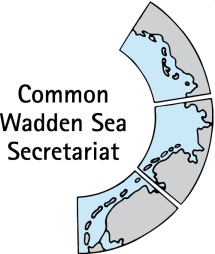 Ad hoc Working Group SWIMWAY (WG-SWIMWAY 20-3)7 October 2020online meetingAgenda Item:	7. Roadmap, Terms of Reference and future constituencySubject:	Roadmap 2020Document No.:	WG-Swimway 20-3/7/1Date:	08 June 2020Submitted by:		allThis document contains a roadmap for WG- SWIMWAY 2020 in the same version as tackled in document WG-Swimway 20-2/7/1.Proposal:	The group is invited to note the information. Roadmap SWIMWAY 2020V0.4, 2020-06-08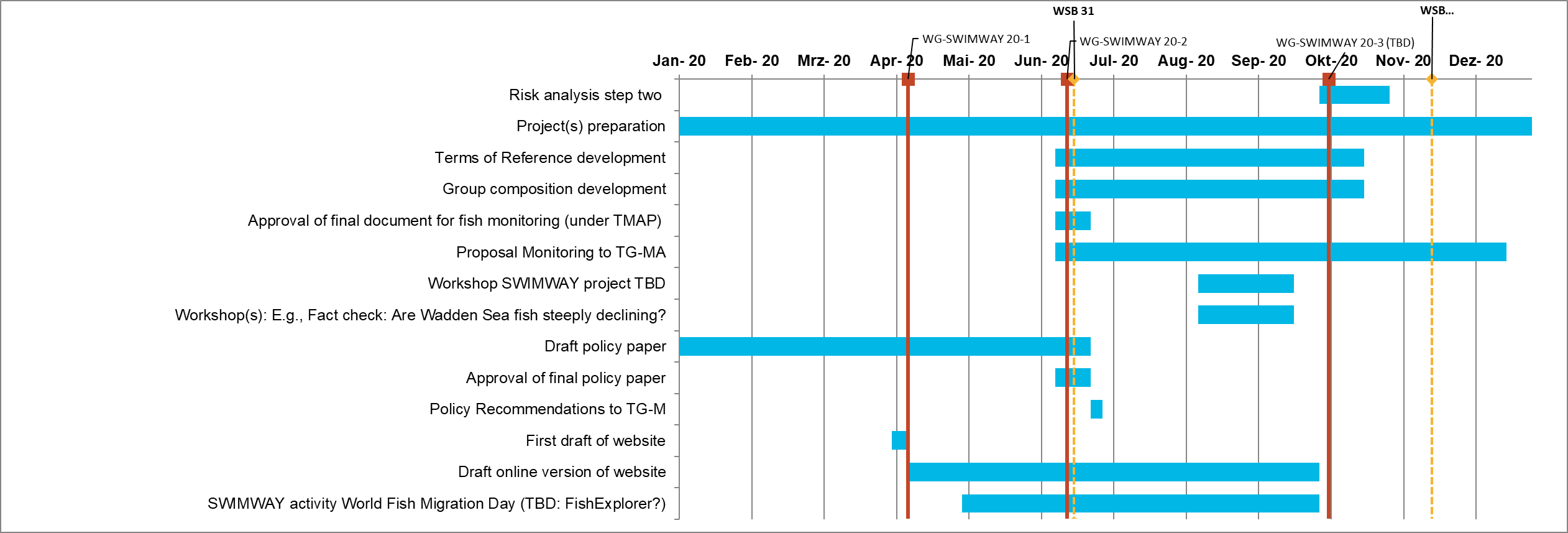 